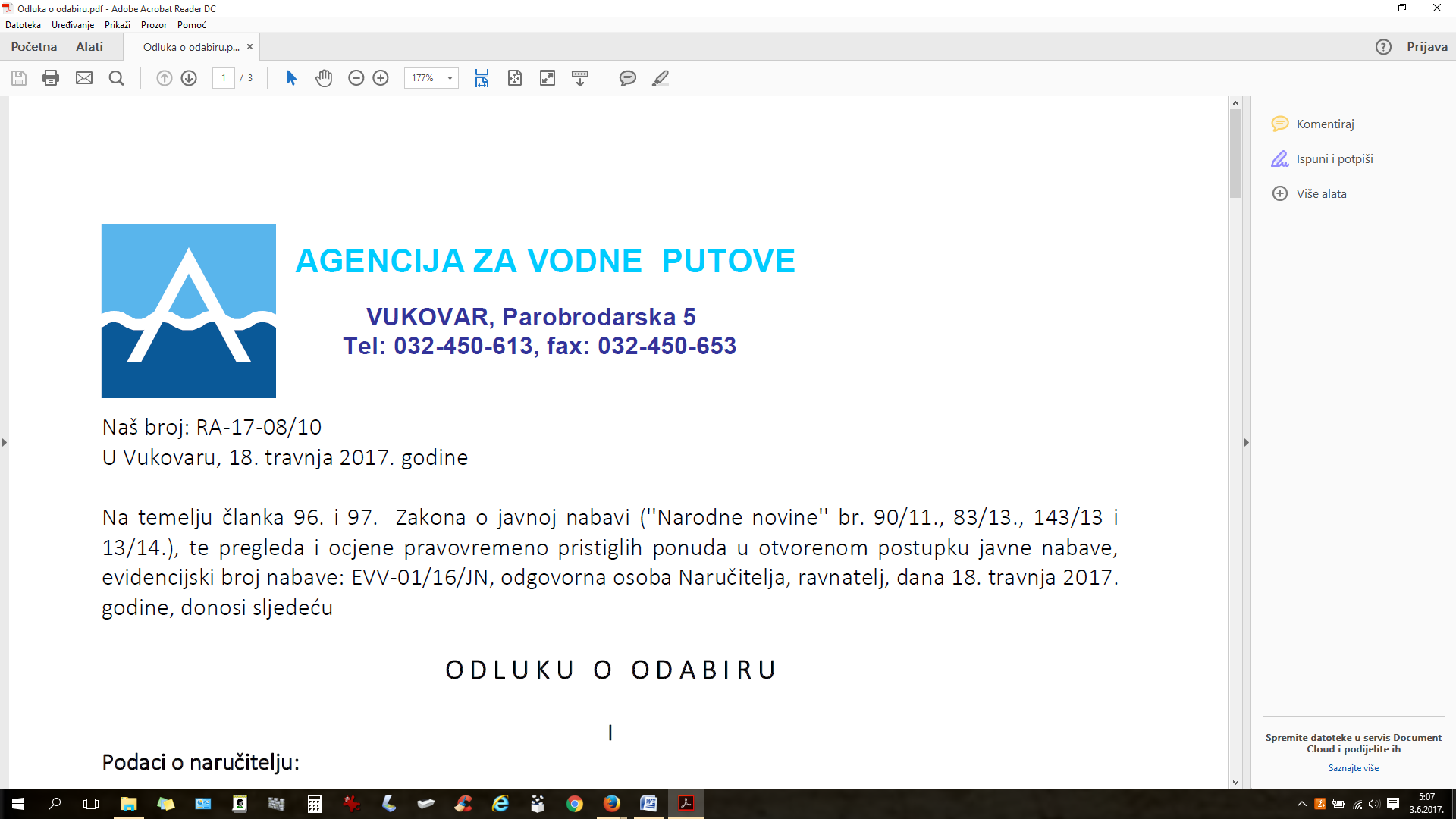 Popunjeni obrazac dostaviti na adresu elektronske pošte: javna.nabava@vodniputovi.hr,   s naznakom "Savjetovanje s javnošću- javna nabava"OBRAZACZA PRETHODNO SAVJETOVANJE SA ZAINTERESIRANIM GOSPODARSKIM SUBJEKTIMAZA OTVORENI POSTUPAK JAVNE NABAVE:NABAVA USLUGE UPRAVLJANJA PROJEKTOM I TEHNIČKOG SAVJETOVANJA U OKVIRU PROJEKTA RIS COMEXOBRAZACZA PRETHODNO SAVJETOVANJE SA ZAINTERESIRANIM GOSPODARSKIM SUBJEKTIMAZA OTVORENI POSTUPAK JAVNE NABAVE:NABAVA USLUGE UPRAVLJANJA PROJEKTOM I TEHNIČKOG SAVJETOVANJA U OKVIRU PROJEKTA RIS COMEXRazdoblje savjetovanja07.- 12. srpnja 2017. godineIme/naziv sudionika savjetovanja (pojedinac, pravna osoba) koji daje svoje mišljenje i primjedbe Primjedbe, komentari i prijedlozi u odnosu na tekst Ime i prezime osobe/a koja je sastavljala primjedbe i komentare ili osobe ovlaštene za zastupanje Kontakt (adresa, e-mail, tel. ili dr.)Datum dostavljanja obrasca